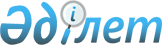 "Қазпочта" акционерлік қоғамының стратегиялық объектілерін иеліктен шығару туралыҚазақстан Республикасы Үкіметінің 2014 жылғы 20 қаңтардағы № 11 қаулысы

      Қазақстан Республикасының Жоғарғы Кеңесі қабылдаған 1994 жылғы 27 желтоқсандағы Қазақстан Республикасының Азаматтық кодексінің (Жалпы бөлім) 193-1-бабына сәйкес Қазақстан Республикасының Үкіметі ҚАУЛЫ ЕТЕДІ:



      1. «Қазпочта» акционерлік қоғамына осы қаулыға қосымшада көрсетілген стратегиялық объектілерді иеліктен шығару жөнінде мәмілелер жасауға рұқсат берілсін.



      2. Осы қаулы қол қойылған күнінен бастап қолданысқа енгізіледі.      Қазақстан Республикасының

      Премьер-Министрі                                     С. Ахметов

Қазақстан Республикасы 

Үкіметінің       

2014 жылғы 20 қаңтардағы

№ 11 қаулысына      

қосымша          

«Қазпочта» акционерлік қоғамының иеліктен шығаруға

рұқсат етілетін стратегиялық объектілерінің

тізбесі
					© 2012. Қазақстан Республикасы Әділет министрлігінің «Қазақстан Республикасының Заңнама және құқықтық ақпарат институты» ШЖҚ РМК
				Р\с

№Стратегиялық объектОбъектінің мекенжайы

(орналасқан жері)1231.Жылжымайтын мүлік объектісіШығыс Қазақстан облысы, Бородулиха ауданы, Жаңа Шульба ауылы, Гагарин көшесі, 123-үй2.Жылжымайтын мүлік объектісіШығыс Қазақстан облысы, Өскемен қаласы, Бажов көшесі, 566/30-үй3.Жылжымайтын мүлік объектісіШығыс Қазақстан облысы, Семей қаласы, әуежай аумағындағы ғимарат4.Жылжымайтын мүлік объектісіҚарағанды облысы, Жезді-Ұлытау ауданы, Қарсақпай кенті, Болман ақын көшесі, 73-үй5.Жылжымайтын мүлік объектісіҚарағанды облысы, Ақтоғай ауданы, Ақтоғай кенті, Ә. Бөкейхан көшесі, 20-үй6.Жылжымайтын мүлік объектісіҚарағанды облысы, Абай ауданы, Топар кенті, Пономарев көшесі, 16-үй7.Жылжымайтын мүлік объектісіҚарағанды облысы, Ұлытау ауданы, Жезді кенті, Құтымбетов көшесі, 23-үй8.Жылжымайтын мүлік объектісіҚарағанды облысы, Шет ауданы, Ағадыр кенті, Тәуелсіз Қазақстан көшесі, 3-үй9.Жылжымайтын мүлік объектісіҚарағанды облысы, Шет ауданы, С. Сейфуллин кенті, С. Сейфуллин көшесі, 13-үй10.Жылжымайтын мүлік объектісіБатыс Қазақстан облысы, Шыңғырлау ауданы, Шыңғырлау кенті, Қылышев көшесі, 112-үй11.Жылжымайтын мүлік объектісіБатыс Қазақстан облысы, Зеленов ауданы, Переметное кенті, Гагарин көшесі, 137-үй12.Жылжымайтын мүлік объектісіБатыс Қазақстан облысы, Зеленов ауданы, Щапово кенті, Мир көшесі, 1-үй13.Жылжымайтын мүлік объектісіЗеленовск ауданы, Бөрілі ауданы, Ақсай қаласы, Ықсанов көшесі, 89-үй14.Жылжымайтын мүлік объектісіҚостанай облысы, Алтынсарин ауданы, Үлкен Чураков ауылы, Почтовая көшесі, нөмірі жоқ ғимарат15.Жылжымайтын мүлік объектісіҚостанай облысы, Алтынсарин ауданы, Силантьевка кенті, Ленин көшесі, нөмірі жоқ ғимарат16.Жылжымайтын мүлік объектісіҚостанай облысы, Таран ауданы, Тобыл кенті, Станционная көшесі, нөмірі жоқ ғимарат17.Жылжымайтын мүлік объектісіҚостанай облысы, Қостанай қаласы, 40 лет Октября көшесі, 16/3-үй18.Жылжымайтын мүлік объектісіАқтөбе облысы, Әйтеке би ауданы, Аралтөбе ауылы, нөмірі жоқ ғимарат19.Жылжымайтын мүлік объектісіСолтүстік Қазақстан облысы, Қызылжар ауданы, Архангельское ауылы, нөмірі жоқ ғимарат20.Жылжымайтын мүлік объектісіСолтүстік Қазақстан облысы, Ғ. Мүсірепов атындағы аудан, Чистополье ауылы, Ленин көшесі, 92-үй21.Жылжымайтын мүлік объектісіСолтүстік Қазақстан облысы, Петропавл қаласы, В. Демиденко көшесі, 53-үй22.Жылжымайтын мүлік объектісіАлматы облысы, Сарқант ауданы, Лепсі кенті, М. Әуезов көшесі, 21-үй23.Жылжымайтын мүлік объектісіАлматы облысы, Іле ауданы, Ақши кенті, Қазбек бек көшесі, 16-үй24.Жылжымайтын мүлік объектісіАлматы облысы, Сарқант ауданы, Аққайың кенті, М. Тынышбаев көшесі, 43-үй25.Жылжымайтын мүлік объектісіАлматы облысы, Сарқант ауданы, Абай кенті, Абай көшесі, 26-үй26.Жылжымайтын мүлік объектісіАлматы облысы, Ескелді ауданы, Қарабұлақ кенті, Сәтпаев көшесі, 67/69-үй27.Жылжымайтын мүлік объектісіАқмола облысы, Жарқайын ауданы, Тасты-Талды ауылы, Целинная көшесі, 15-үй28.Жылжымайтын мүлік объектісіАқмола облысы, Жарқайын ауданы, Державинск қаласы, Комсомольская көшесі, 41-үй29.Жылжымайтын мүлік объектісіАқмола облысы, Бұланды ауданы, Макинск қаласы, Бөгенбай батыр көшесі, 21-үй30.Жылжымайтын мүлік объектісіАқмола облысы, Еңбекшілдер ауданы, Уәлихан ауылы, Ленин көшесі, 5-үй31.Жылжымайтын мүлік объектісіОңтүстік Қазақстан облысы, Шардара ауданы, Қазақстан ауылы, М. Айдаров көшесі, 15-үй32.Жылжымайтын мүлік объектісіОңтүстік Қазақстан облысы, Шардара ауданы, Шардара қаласы, С. Қожанов көшесі, 29-үй33.Жылжымайтын мүлік объектісіОңтүстік Қазақстан облысы, Сарыағаш ауданы, Қабыланбек ауылы, А. Уәлиев көшесі, 49-үй34.Жылжымайтын мүлік объектісіОңтүстік Қазақстан облысы, Ордабасы ауданы, Темірлан ауылы, Т. Рысқұлов көшесі, 4-үй